Publicado en Madrid el 21/03/2024 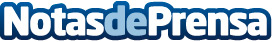 El nivel de productividad y eficiencia medio de la empresa en España baja 505 puntos respecto a 2023 y se sitúa en 4935 puntos sobre 100, según AdeccoAsí se extrae de la encuesta que ha realizado Adecco Outsourcing, líder en externalización de procesos auxiliares, a más de 2.000 directores, managers y mandos intermedios representativos de la industria española para determinar la productividad y la eficiencia de las empresas en nuestro paísDatos de contacto:Ainhoa de la HeraTrescom646 805 435Nota de prensa publicada en: https://www.notasdeprensa.es/el-nivel-de-productividad-y-eficiencia-medio_1 Categorias: Nacional Finanzas Comunicación Sociedad Madrid Recursos humanos Formación profesional Consultoría Actualidad Empresarial http://www.notasdeprensa.es